Муниципальное казенное общеобразовательное учреждение«Варгашинская средняя общеобразовательная школа №3»Рабочая программа по предмету«Технология. Технический труд»  5-8  класс ( 2 часа в неделю, 68 часов)р. п. Варгаши, 2014 г.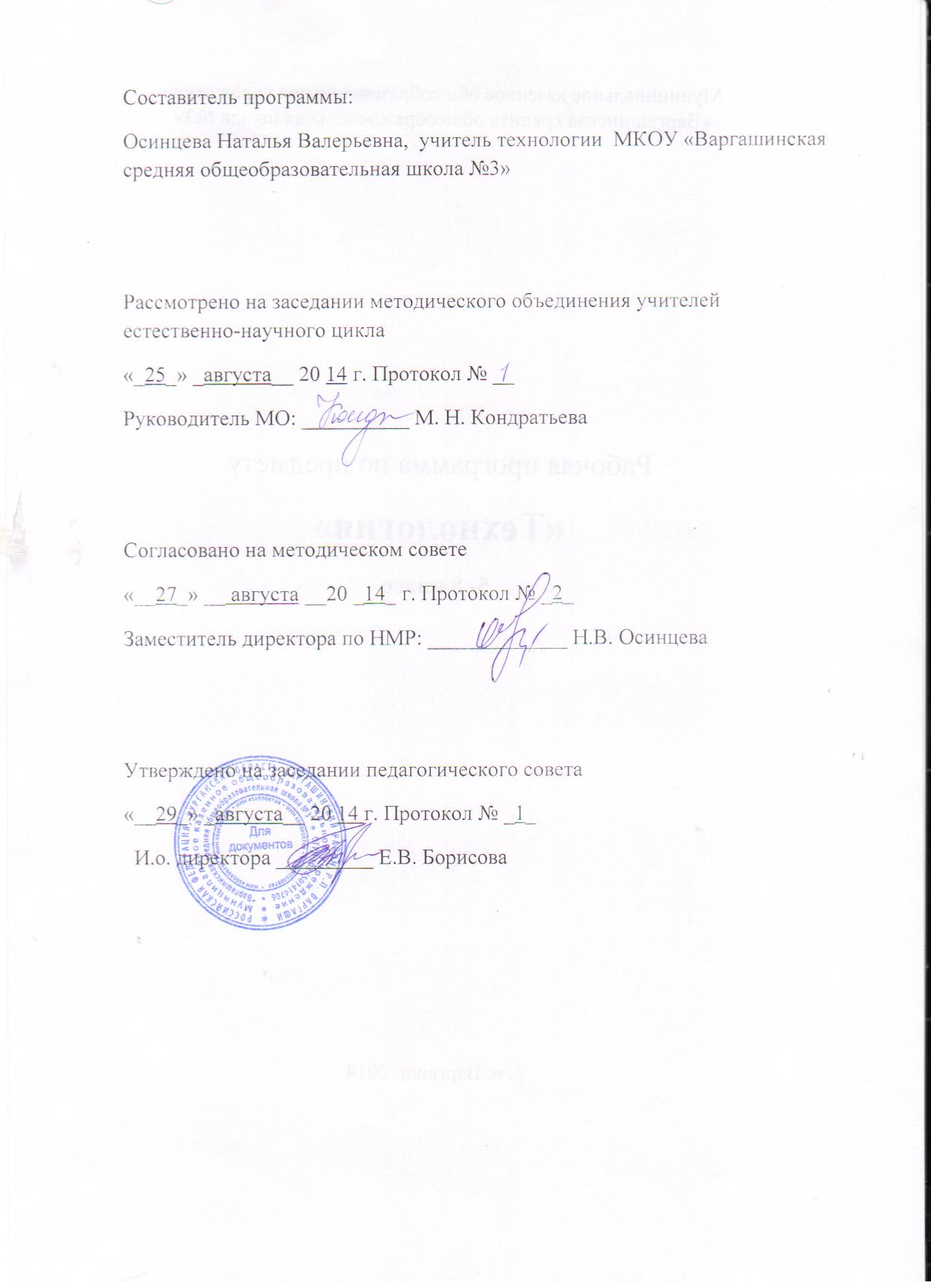 Пояснительная запискаНастоящая программа разработана  на основе Федерального компонента государственного стандарта общего образования по технологии, авторской программы В.Д. Симоненко. Для изучения на базовом уровне  учебного предмета «Технология», выделяется 2 часа в неделю 5-8 классы, количество часов 272 Раздел «Черчение и графика»  изучается  в предмете  «Черчение», преподаваемый в 9 классе.Организация учебного процесса предполагает следующие формы: лекция, практика, комбинированные уроки.Изучение технологии на ступени основного общего образования направлено на достижение следующих целей:- освоение технологических знаний, технологической культуры на основе включения учащихся в разнообразные виды технологической деятельности по созданию личностно или общественно значимых продуктов труда;- овладение общетрудовыми и специальными умениями, необходимыми для поиска и использования технологической информации, проектирования и создания продуктов труда, ведения домашнего хозяйства, самостоятельного и осознанного определения своих жизненных и профессиональных планов; безопасными приемами труда;- развитие познавательных интересов, технического мышления, пространственного воображения, интеллектуальных, творческих, коммуникативных и организаторских способностей;- воспитание трудолюбия, бережливости, аккуратности, целеустремленности, предприимчивости, ответственности за результаты своей деятельности, уважительного отношения к людям различных профессий и результатам их труда;- получение опыта применения политехнических и технологических знаний и умений в самостоятельной практической деятельности.На основании требований Государственного образовательного стандарта в содержании календарно- тематического планирования реализуются следующие компетенции:-ценностно-смысловая- деятельностная-социально- трудовая- познавательно- смысловая- информационно- коммуникативная- межкультурная- учебно- познавательнаяПринципиально важная роль отведена в тематическом плане участию школьников в проектной деятельности.Межпредметные связи технологии как предмета осуществляются с физикой, обществознанием, математикой и т.д. В учебном  процессе обеспечивают лучшее понимание школьниками изучаемого материала и более высокий уровень владения навыками по технологии. Предпочтительными формами знания, умения и навыка являются: тестирование, контрольные работы, сообщения, зачеты, творческие работы.Требования к уровню подготовки обучающихся.Общетехнологические, трудовые умения и способы деятельностиВ результате изучения технологии ученик независимо от изучаемого раздела должен:знать/понимать:- основные технологические понятия; назначение и технологические свойства материалов; назначение и устройство применяемых ручных инструментов, приспособлений, машин и оборудования; виды, приемы и последовательность выполнения технологических операций, влияние различных технологий обработки материалов и получения продукции на окружающую среду и здоровье человека; профессии и специальности, связанные с обработкой материалов, созданием изделий из них, получением продукции;уметь:- рационально организовывать рабочее место; находить необходимую информацию в различных источниках, применять конструкторскую и технологическую документацию; составлять последовательность выполнения технологических операций для изготовления изделия или получения продукта; выбирать материалы, инструменты и оборудование для выполнения работ; выполнять технологические операции с использованием ручных инструментов, приспособлений, машин и оборудования; соблюдать требования безопасности труда и правила пользования ручными инструментами, машинами и оборудованием; осуществлять доступными средствами контроль качества изготавливаемого изделия (детали); находить и устранять допущенные дефекты; проводить разработку учебного проекта изготовления изделия или получения продукта с использованием освоенных технологий и доступных материалов; планировать работы с учетом имеющихся ресурсов и условий; распределять работу при коллективной деятельности;использовать приобретенные знания и умения в практической деятельности и повседневной жизни для:- получения технико-технологических сведений из разнообразных источников информации; организации индивидуальной и коллективной трудовой деятельности; изготовления или ремонта изделий из различных материалов; создания изделий или получения продукта с использованием ручных инструментов, машин, оборудования и приспособлений; контроля качества выполняемых работ с применением мерительных, контрольных и разметочных инструментов; обеспечения безопасности труда; оценки затрат, необходимых для создания объекта труда или услуги; построения планов профессионального образования и трудоустройства.Учебно-тематический план 5 класс Учебно-тематический план  6класс Учебно-тематический план 7 класс Учебно-тематический план 8 класс Содержание учебного материала для  5 классаВведение(1 час)Содержание курса «Технология». Задачи и требования по предмету. Правила безопасной работы в мастерской. Технология  обработки  древесины. Элементы машиноведения. (27 ч)	Организация рабочего места. Соблюдение правил безопасного труда при использовании инструментов, механизмов и машин.  Виды древесных материалов и сфера их применения. Графическое отображение изделий с использованием чертежных инструментов и СРЕДСТВ КОМПЬЮТЕРНОЙ ПОДДЕРЖКИ. Чтение графической документации, отображающей конструкцию изделия и последовательность его изготовления. Условные обозначения на рисунках, чертежах, эскизах и схемах.Планирование технологической последовательности операций обработки заготовки. Подбор инструментов и ТЕХНОЛОГИЧЕСКОЙ ОСНАСТКИ.Изготовление изделий из конструкционных или поделочных материалов: выбор заготовки для изготовления изделий с учетом механических, технологических и эксплуатационных свойств, наличия дефектов материалов и минимизации отходов; разметка заготовки для детали (изделия) на основе графической документации с применением разметочных, контрольно-измерительных инструментов, ПРИБОРОВ И ПРИСПОСОБЛЕНИЙ; обработка ручными инструментами заготовок с учетом видов и свойств материалов; Изготовление изделий декоративно-прикладного назначения с использованием различных технологий обработки материалов. Традиционные виды декоративно-прикладного творчества и народных промыслов России. Изготовление изделий с использованием технологий одного или нескольких промыслов (ремесел), распространенных в районе проживания.Проектирование полезных изделий из конструкционных и поделочных материалов. ОЦЕНКА ЗАТРАТ НА ИЗГОТОВЛЕНИЕ ПРОДУКТА И ВОЗМОЖНОСТИ ЕГО РЕАЛИЗАЦИИ НА РЫНКЕ ТОВАРОВ И УСЛУГ.Технология обработки металлов. Элементы машиноведения (20 ч)Металлы, СПЛАВЫ, ИХ МЕХАНИЧЕСКИЕ И ТЕХНОЛОГИЧЕСКИЕ СВОЙСТВА, сфера применения. ОСОБЕННОСТИ ИЗДЕЛИЙ ИЗ ПЛАСТМАСС. ИСПОЛЬЗОВАНИЕ ТЕХНОЛОГИЧЕСКИХ МАШИН ДЛЯ ИЗГОТОВЛЕНИЯ ИЗДЕЛИЙ; визуальный и инструментальный контроль качества деталей; соединение деталей в изделии с использованием инструментов и приспособлений для сборочных работ; защитная и декоративная отделка; контроль и оценка качества изделий; выявление дефектов и их устранение. В результате изучения раздела "Создание изделий из конструкционных и поделочных материалов" ученик должен:знать/понимать:- методы защиты материалов от воздействия окружающей среды; виды декоративной отделки изделий (деталей) из различных материалов; традиционные виды ремесел, народных промыслов;уметь:- обосновывать функциональные качества изготовляемого изделия (детали); выполнять разметку деталей на основе технологической документации; проводить технологические операции, связанные с обработкой деталей резанием и пластическим формованием; осуществлять инструментальный контроль качества изготавливаемого изделия (детали); осуществлять монтаж изделия; выполнять отделку изделий; осуществлять один из распространенных в регионе видов декоративно-прикладной обработки материалов;использовать приобретенные знания и умения в практической деятельности и повседневной жизни для:- изготовления или ремонта изделий из конструкционных и поделочных материалов; защиты изделий от воздействия окружающей среды, выполнения декоративно-прикладной обработки материалов и повышения потребительских качеств изделий.Культура дома (10 ч)Интерьер жилых помещений и их комфортность. СОВРЕМЕННЫЕ СТИЛИ В ОФОРМЛЕНИИ ЖИЛЫХ ПОМЕЩЕНИЙ. ХАРАКТЕРИСТИКА ОСНОВНЫХ ЭЛЕМЕНТОВ СИСТЕМ ЭНЕРГОСНАБЖЕНИЯ, ТЕПЛОСНАБЖЕНИЯ, ВОДОПРОВОДА И КАНАЛИЗАЦИИ В ГОРОДСКОМ И СЕЛЬСКОМ (ДАЧНОМ) ДОМАХ. Правила их эксплуатации.Организация рабочего места для выполнения санитарно-технических работ. Планирование работ, подбор и использование материалов, инструментов, приспособлений и оснастки при выполнении санитарно-технических работ. Соблюдение правил безопасного труда и правил предотвращения аварийных ситуаций в сети водопровода и канализации. Простейший ремонт элементов систем водоснабжения и канализации.Характеристика распространенных технологий ремонта и отделки жилых помещений. Подбор строительно-отделочных материалов. Оснащение рабочего места для ремонта и отделки помещений. ПРИМЕНЕНИЕ ОСНОВНЫХ ИНСТРУМЕНТОВ ДЛЯ РЕМОНТНО-ОТДЕЛОЧНЫХ РАБОТ.Экологическая безопасность материалов и технологий выполнения ремонтно-отделочных работ.В результате изучения раздела "Технологии ведения дома" ученик должен:знать/понимать:- характеристики основных функциональных зон в жилых помещениях; инженерные коммуникации в жилых помещениях, виды ремонтно-отделочных работ; материалы и инструменты для ремонта и отделки помещений; основные виды бытовых домашних работ; средства оформления интерьера; назначение основных видов современной бытовой техники; санитарно-технические работы; виды санитарно-технических устройств; причины протечек в кранах, вентилях и сливных бачках канализации;уметь:- планировать ремонтно-отделочные работы с указанием материалов, инструментов, оборудования и примерных затрат; подбирать покрытия в соответствии с функциональным назначением помещений; заменять уплотнительные прокладки в кране или вентиле; соблюдать правила пользования современной бытовой техникой;использовать приобретенные знания и умения в практической деятельности и повседневной жизни для:- выбора рациональных способов и средств ухода за одеждой и обувью; применения бытовых санитарно-гигиенических средств; выполнения ремонтно-отделочных работ с использованием современных материалов для ремонта и отделки помещений; применения средств индивидуальной защиты и гигиеныТворческий проект (10 ч)Проектирование полезных изделий из конструкционных и поделочных материалов. ОЦЕНКА ЗАТРАТ НА ИЗГОТОВЛЕНИЕ ПРОДУКТА И ВОЗМОЖНОСТИ ЕГО РЕАЛИЗАЦИИ НА РЫНКЕ ТОВАРОВ И УСЛУГ.Содержание учебного материала для  6 классаВведение (1 час)Задачи и требования по предмету. Правила безопасной работы в мастерской. Технология обработки древесины (29 ч)	Организация рабочего места. Соблюдение правил безопасного труда при использовании инструментов, механизмов и машин.  Виды древесных материалов и сфера их применения. Графическое отображение изделий с использованием чертежных инструментов и СРЕДСТВ КОМПЬЮТЕРНОЙ ПОДДЕРЖКИ. Чтение графической документации, отображающей конструкцию изделия и последовательность его изготовления. Условные обозначения на рисунках, чертежах, эскизах и схемах.Планирование технологической последовательности операций обработки заготовки. Подбор инструментов и ТЕХНОЛОГИЧЕСКОЙ ОСНАСТКИ.Изготовление изделий из конструкционных или поделочных материалов: выбор заготовки для изготовления изделий с учетом механических, технологических и эксплуатационных свойств, наличия дефектов материалов и минимизации отходов; разметка заготовки для детали (изделия) на основе графической документации с применением разметочных, контрольно-измерительных инструментов, ПРИБОРОВ И ПРИСПОСОБЛЕНИЙ; обработка ручными инструментами заготовок с учетом видов и свойств материалов; Изготовление изделий декоративно-прикладного назначения с использованием различных технологий обработки материалов. Традиционные виды декоративно-прикладного творчества и народных промыслов России. Изготовление изделий с использованием технологий одного или нескольких промыслов (ремесел), распространенных в районе проживания.Проектирование полезных изделий из конструкционных и поделочных материалов. ОЦЕНКА ЗАТРАТ НА ИЗГОТОВЛЕНИЕ ПРОДУКТА И ВОЗМОЖНОСТИ ЕГО РЕАЛИЗАЦИИ НА РЫНКЕ ТОВАРОВ И УСЛУГ.Технология обработки металлов (16 ч)Металлы, СПЛАВЫ, ИХ МЕХАНИЧЕСКИЕ И ТЕХНОЛОГИЧЕСКИЕ СВОЙСТВА, сфера применения. ОСОБЕННОСТИ ИЗДЕЛИЙ ИЗ ПЛАСТМАСС. ИСПОЛЬЗОВАНИЕ ТЕХНОЛОГИЧЕСКИХ МАШИН ДЛЯ ИЗГОТОВЛЕНИЯ ИЗДЕЛИЙ; визуальный и инструментальный контроль качества деталей; соединение деталей в изделии с использованием инструментов и приспособлений для сборочных работ; защитная и декоративная отделка; контроль и оценка качества изделий; выявление дефектов и их устранение.В результате изучения раздела "Создание изделий из конструкционных и поделочных материалов" ученик должен:знать/понимать:- методы защиты материалов от воздействия окружающей среды; виды декоративной отделки изделий (деталей) из различных материалов; традиционные виды ремесел, народных промыслов;уметь:- обосновывать функциональные качества изготовляемого изделия (детали); выполнять разметку деталей на основе технологической документации; проводить технологические операции, связанные с обработкой деталей резанием и пластическим формованием; осуществлять инструментальный контроль качества изготавливаемого изделия (детали); осуществлять монтаж изделия; выполнять отделку изделий; осуществлять один из распространенных в регионе видов декоративно-прикладной обработки материалов;использовать приобретенные знания и умения в практической деятельности и повседневной жизни для:- изготовления или ремонта изделий из конструкционных и поделочных материалов; защиты изделий от воздействия окружающей среды, выполнения декоративно-прикладной обработки материалов и повышения потребительских качеств изделий.Культура дома (10 ч)Интерьер жилых помещений и их комфортность. СОВРЕМЕННЫЕ СТИЛИ В ОФОРМЛЕНИИ ЖИЛЫХ ПОМЕЩЕНИЙ. ХАРАКТЕРИСТИКА ОСНОВНЫХ ЭЛЕМЕНТОВ СИСТЕМ ЭНЕРГОСНАБЖЕНИЯ, ТЕПЛОСНАБЖЕНИЯ, ВОДОПРОВОДА И КАНАЛИЗАЦИИ В ГОРОДСКОМ И СЕЛЬСКОМ (ДАЧНОМ) ДОМАХ. Правила их эксплуатации.Организация рабочего места для выполнения санитарно-технических работ. Планирование работ, подбор и использование материалов, инструментов, приспособлений и оснастки при выполнении санитарно-технических работ. Соблюдение правил безопасного труда и правил предотвращения аварийных ситуаций в сети водопровода и канализации. Простейший ремонт элементов систем водоснабжения и канализации.Характеристика распространенных технологий ремонта и отделки жилых помещений. Подбор строительно-отделочных материалов. Оснащение рабочего места для ремонта и отделки помещений. ПРИМЕНЕНИЕ ОСНОВНЫХ ИНСТРУМЕНТОВ ДЛЯ РЕМОНТНО-ОТДЕЛОЧНЫХ РАБОТ.Экологическая безопасность материалов и технологий выполнения ремонтно-отделочных работ.В результате изучения раздела "Технологии ведения дома" ученик должен:знать/понимать:- характеристики основных функциональных зон в жилых помещениях; инженерные коммуникации в жилых помещениях, виды ремонтно-отделочных работ; материалы и инструменты для ремонта и отделки помещений; основные виды бытовых домашних работ; назначение основных видов современной бытовой техники; санитарно-технические работы; виды санитарно-технических устройств; причины протечек в кранах, вентилях и сливных бачках канализации;уметь:- планировать ремонтно-отделочные работы с указанием материалов, инструментов, оборудования и примерных затрат; подбирать покрытия в соответствии с функциональным назначением помещений; заменять уплотнительные прокладки в кране или вентиле; соблюдать правила пользования современной бытовой техникой;использовать приобретенные знания и умения в практической деятельности и повседневной жизни для:- выбора рациональных способов и средств ухода за одеждой и обувью; применения бытовых санитарно-гигиенических средств; выполнения ремонтно-отделочных работ с использованием современных материалов для ремонта и отделки помещений; применения средств индивидуальной защиты и гигиеныТворческий проект (12 ч)Проектирование полезных изделий из конструкционных и поделочных материалов. ОЦЕНКА ЗАТРАТ НА ИЗГОТОВЛЕНИЕ ПРОДУКТА И ВОЗМОЖНОСТИ ЕГО РЕАЛИЗАЦИИ НА РЫНКЕ ТОВАРОВ И УСЛУГСодержание учебного материала для  7 классаВведение (1 час)Задачи и требования по предмету. Правила безопасной работы в мастерской. Содержание учебного материала для  6 классаВведение (1 час)Задачи и требования по предмету. Правила безопасной работы в мастерской. Технология обработки древесины (19 ч)	Организация рабочего места. Соблюдение правил безопасного труда при использовании инструментов, механизмов и машин.  Виды древесных материалов и сфера их применения. Графическое отображение изделий с использованием чертежных инструментов и СРЕДСТВ КОМПЬЮТЕРНОЙ ПОДДЕРЖКИ. Чтение графической документации, отображающей конструкцию изделия и последовательность его изготовления. Условные обозначения на рисунках, чертежах, эскизах и схемах.Планирование технологической последовательности операций обработки заготовки. Подбор инструментов и ТЕХНОЛОГИЧЕСКОЙ ОСНАСТКИ.Изготовление изделий из конструкционных или поделочных материалов: выбор заготовки для изготовления изделий с учетом механических, технологических и эксплуатационных свойств, наличия дефектов материалов и минимизации отходов; разметка заготовки для детали (изделия) на основе графической документации с применением разметочных, контрольно-измерительных инструментов, ПРИБОРОВ И ПРИСПОСОБЛЕНИЙ; обработка ручными инструментами заготовок с учетом видов и свойств материалов; Изготовление изделий декоративно-прикладного назначения с использованием различных технологий обработки материалов. Традиционные виды декоративно-прикладного творчества и народных промыслов России. Изготовление изделий с использованием технологий одного или нескольких промыслов (ремесел), распространенных в районе проживания.Проектирование полезных изделий из конструкционных и поделочных материалов. ОЦЕНКА ЗАТРАТ НА ИЗГОТОВЛЕНИЕ ПРОДУКТА И ВОЗМОЖНОСТИ ЕГО РЕАЛИЗАЦИИ НА РЫНКЕ ТОВАРОВ И УСЛУГ.Технология обработки металлов (26 ч)Металлы, СПЛАВЫ, ИХ МЕХАНИЧЕСКИЕ И ТЕХНОЛОГИЧЕСКИЕ СВОЙСТВА, сфера применения. ОСОБЕННОСТИ ИЗДЕЛИЙ ИЗ ПЛАСТМАСС. ИСПОЛЬЗОВАНИЕ ТЕХНОЛОГИЧЕСКИХ МАШИН ДЛЯ ИЗГОТОВЛЕНИЯ ИЗДЕЛИЙ; визуальный и инструментальный контроль качества деталей; соединение деталей в изделии с использованием инструментов и приспособлений для сборочных работ; защитная и декоративная отделка; контроль и оценка качества изделий; выявление дефектов и их устранение.В результате изучения раздела "Создание изделий из конструкционных и поделочных материалов" ученик должен:знать/понимать:- методы защиты материалов от воздействия окружающей среды; виды декоративной отделки изделий (деталей) из различных материалов; традиционные виды ремесел, народных промыслов;уметь:- обосновывать функциональные качества изготовляемого изделия (детали); выполнять разметку деталей на основе технологической документации; проводить технологические операции, связанные с обработкой деталей резанием и пластическим формованием; осуществлять инструментальный контроль качества изготавливаемого изделия (детали); осуществлять монтаж изделия; выполнять отделку изделий; осуществлять один из распространенных в регионе видов декоративно-прикладной обработки материалов;использовать приобретенные знания и умения в практической деятельности и повседневной жизни для:- изготовления или ремонта изделий из конструкционных и поделочных материалов; защиты изделий от воздействия окружающей среды, выполнения декоративно-прикладной обработки материалов и повышения потребительских качеств изделий.Культура дома (8 ч)Интерьер жилых помещений и их комфортность. СОВРЕМЕННЫЕ СТИЛИ В ОФОРМЛЕНИИ ЖИЛЫХ ПОМЕЩЕНИЙ. ХАРАКТЕРИСТИКА ОСНОВНЫХ ЭЛЕМЕНТОВ СИСТЕМ ЭНЕРГОСНАБЖЕНИЯ, ТЕПЛОСНАБЖЕНИЯ, ВОДОПРОВОДА И КАНАЛИЗАЦИИ В ГОРОДСКОМ И СЕЛЬСКОМ (ДАЧНОМ) ДОМАХ. Правила их эксплуатации.Организация рабочего места для выполнения санитарно-технических работ. Планирование работ, подбор и использование материалов, инструментов, приспособлений и оснастки при выполнении санитарно-технических работ. Соблюдение правил безопасного труда и правил предотвращения аварийных ситуаций в сети водопровода и канализации. Простейший ремонт элементов систем водоснабжения и канализации.Характеристика распространенных технологий ремонта и отделки жилых помещений. Подбор строительно-отделочных материалов. Оснащение рабочего места для ремонта и отделки помещений. ПРИМЕНЕНИЕ ОСНОВНЫХ ИНСТРУМЕНТОВ ДЛЯ РЕМОНТНО-ОТДЕЛОЧНЫХ РАБОТ.Экологическая безопасность материалов и технологий выполнения ремонтно-отделочных работ.В результате изучения раздела "Технологии ведения дома" ученик должен:знать/понимать:- характеристики основных функциональных зон в жилых помещениях; инженерные коммуникации в жилых помещениях, виды ремонтно-отделочных работ; материалы и инструменты для ремонта и отделки помещений; основные виды бытовых домашних работ; назначение основных видов современной бытовой техники; санитарно-технические работы; виды санитарно-технических устройств; причины протечек в кранах, вентилях и сливных бачках канализации;уметь:- планировать ремонтно-отделочные работы с указанием материалов, инструментов, оборудования и примерных затрат; подбирать покрытия в соответствии с функциональным назначением помещений; заменять уплотнительные прокладки в кране или вентиле; соблюдать правила пользования современной бытовой техникой;использовать приобретенные знания и умения в практической деятельности и повседневной жизни для:- выбора рациональных способов и средств ухода за одеждой и обувью; применения бытовых санитарно-гигиенических средств; выполнения ремонтно-отделочных работ с использованием современных материалов для ремонта и отделки помещений; применения средств индивидуальной защиты и гигиеныТворческий проект (14 ч)Проектирование полезных изделий из конструкционных и поделочных материалов. ОЦЕНКА ЗАТРАТ НА ИЗГОТОВЛЕНИЕ ПРОДУКТА И ВОЗМОЖНОСТИ ЕГО РЕАЛИЗАЦИИ НА РЫНКЕ ТОВАРОВ И УСЛУГСодержание учебного материала для   8 классаВведение (1 час)Задачи и требования по предмету. Правила безопасной работы в мастерской. Семейная экономика   (21 ч)Анализ бюджета семьи. Рациональное планирование расходов на основе актуальных потребностей семьи. Ориентация на рынке товаров и услуг: анализ потребительских качеств товара, выбор способа совершения покупки. Права потребителя и их защита.ОЦЕНКА ВОЗМОЖНОСТЕЙ ПРЕДПРИНИМАТЕЛЬСКОЙ ДЕЯТЕЛЬНОСТИ ДЛЯ ПОПОЛНЕНИЯ СЕМЕЙНОГО БЮДЖЕТА. ВЫБОР ВОЗМОЖНОГО ОБЪЕКТА ИЛИ УСЛУГИ ДЛЯ ПРЕДПРИНИМАТЕЛЬСКОЙ ДЕЯТЕЛЬНОСТИ НА ОСНОВЕ АНАЛИЗА РЫНКА И ПОТРЕБНОСТЕЙ МЕСТНОГО НАСЕЛЕНИЯ В ТОВАРАХ И УСЛУГАХ. Проектирование изделия или услуги. Расчет примерных затрат и возможной прибыли в соответствии с ценами местного рынка и покупательной способностью населения. ВЫБОР ПУТЕЙ ПРОДВИЖЕНИЯ ПРОДУКТА ТРУДА НА РЫНОК.Электротехнические работы   (32 ч)Организация рабочего места, использование инструментов и приспособлений для выполнения электромонтажных работ. Применение индивидуальных средств защиты при выполнении электротехнических работ. Соблюдение правил электробезопасности, правил эксплуатации бытовых электроприборов.ВИДЫ ИСТОЧНИКОВ и потребителей электрической энергии. ПРИМЕНЕНИЕ РАЗЛИЧНЫХ ВИДОВ ЭЛЕКТРОТЕХНИЧЕСКИХ МАТЕРИАЛОВ И ИЗДЕЛИЙ В ПРИБОРАХ И УСТРОЙСТВАХ.Применение условных графических обозначений элементов электрических цепей для чтения и составления электрических схем.Сборка моделей электроосветительных приборов и проверка их работы с использованием электроизмерительных приборов. Подключение к источнику тока коллекторного электродвигателя и управление скоростью его вращения.Подключение типовых аппаратов защиты электрических цепей и бытовых потребителей электрической энергии. ПРИНЦИПЫ РАБОТЫ И ИСПОЛЬЗОВАНИЕ ТИПОВЫХ СРЕДСТВ УПРАВЛЕНИЯ И ЗАЩИТЫ. ПОДБОР БЫТОВЫХ ПРИБОРОВ ПО ИХ МОЩНОСТИ. Определение расхода и стоимости потребляемой энергии. Пути экономии электрической энергии.СБОРКА МОДЕЛЕЙ ПРОСТЫХ ЭЛЕКТРОННЫХ УСТРОЙСТВ ИЗ ПРОМЫШЛЕННЫХ ДЕТАЛЕЙ И ДЕТАЛЕЙ КОНСТРУКТОРА ПО СХЕМЕ; ПРОВЕРКА ИХ ФУНКЦИОНИРОВАНИЯ.ПРОЕКТИРОВАНИЕ ПОЛЕЗНЫХ ИЗДЕЛИЙ С ИСПОЛЬЗОВАНИЕМ РАДИОДЕТАЛЕЙ, ЭЛЕКТРОТЕХНИЧЕСКИХ И ЭЛЕКТРОННЫХ ЭЛЕМЕНТОВ И УСТРОЙСТВ.Влияние электротехнических и электронных приборов на окружающую среду и здоровье человека.Профессии, связанные с производством, эксплуатацией и обслуживанием электротехнических и электронных устройств.В результате изучения раздела "Электротехнические работы" ученик должен:знать/понимать:- назначение и виды устройств защиты бытовых электроустановок от перегрузки; правила безопасной эксплуатации бытовой техники; пути экономии электрической энергии в быту;уметь:- объяснять работу простых электрических устройств по их принципиальным или функциональным схемам; рассчитывать стоимость потребляемой электрической энергии; включать в электрическую цепь маломощный двигатель с напряжением до 42 В;использовать приобретенные знания и умения в практической деятельности и повседневной жизни для:- безопасной эксплуатации электротехнических и электробытовых приборов; оценки возможности подключения различных потребителей электрической энергии к квартирной проводке и определения нагрузки сети при их одновременном использовании; осуществления сборки электрических цепей простых электротехнических устройств по схемам.Технология ведения дома (6 ч)ПОДГОТОВКА ПОВЕРХНОСТЕЙ ПОМЕЩЕНИЯ К ОТДЕЛКЕ. НАНЕСЕНИЕ НА ПОДГОТОВЛЕННЫЕ ПОВЕРХНОСТИ ВОДОРАСТВОРИМЫХ КРАСОК, НАКЛЕЙКА ОБОЕВ И ПЛЕНОК.Соблюдение правил безопасности труда и гигиены при выполнении ремонтно-отделочных работ. Применение индивидуальных средств защиты и гигиены.Уход за различными видами половых покрытий. Удаление загрязнений с одежды бытовыми средствами. Выбор и использование современных средств ухода за обувью. ВЫБОР ТЕХНОЛОГИЙ И СРЕДСТВ ДЛЯ ДЛИТЕЛЬНОГО ХРАНЕНИЯ ОДЕЖДЫ И ОБУВИ. Подбор на основе рекламной информации современной бытовой техники с учетом потребностей и доходов семьи. Соблюдение правил безопасного пользования бытовой техникой.Ознакомление с профессиями в области труда, связанного с выполнением санитарно-технических или ремонтно-отделочных работ.В результате изучения раздела "Технологии ведения дома" ученик должен:знать/понимать:- виды ремонтно-отделочных работ; материалы и инструменты для ремонта и отделки помещений; основные виды бытовых домашних работ; назначение основных видов современной бытовой техники; санитарно-технические работы; виды санитарно-технических устройств; причины протечек в кранах, вентилях и сливных бачках канализации;уметь:- планировать ремонтно-отделочные работы с указанием материалов, инструментов, оборудования и примерных затрат; подбирать покрытия в соответствии с функциональным назначением помещений; заменять уплотнительные прокладки в кране или вентиле; соблюдать правила пользования современной бытовой техникой;использовать приобретенные знания и умения в практической деятельности и повседневной жизни для:- выбора рациональных способов и средств ухода за одеждой и обувью; применения бытовых санитарно-гигиенических средств; выполнения ремонтно-отделочных работ с использованием современных материалов для ремонта и отделки помещений; применения средств индивидуальной защиты и гигиеныТворческий проект (8 ч)Проектирование полезных изделий из конструкционных и поделочных материалов. ОЦЕНКА ЗАТРАТ НА ИЗГОТОВЛЕНИЕ ПРОДУКТА И ВОЗМОЖНОСТИ ЕГО РЕАЛИЗАЦИИ НА РЫНКЕ ТОВАРОВ И УСЛУГЛитература для учителя1. Технология  Методическое пособие  Авторы: Синица Н.В., Самородский П.С., Иванова Т.Г,        2.Технологии ведения дома. Технический труд. 5-8 кл. Методическое пособие. Изд.1              Самородский П.С., Симоненко В.Д. 2009г3.Технология. Вариант для мальчиков. 6,7 кл. Рабочая тетрадь. Изд.1,2012г4.Технология. Технологии ведения дома. 5 кл. Рабочая тетрадь. Изд.1,2010г5.Технология. Технологии ведения дома. 5 кл. Методическое пособие. Изд.1, 2010г6.Технология. 5-8 кл. Программа с CD-диском. Изд.1, .,2012г                                         Литература для учащихся     1.Технология. Вариант для мальчиков. 6,7 кл. Рабочая тетрадь. Изд.1, .2.Технология. Технологии ведения дома. 5 кл. Рабочая тетрадь. Изд.1,2010г3.Учебник «Технология»  5,6,7,9, 8 класс П.С., Симоненко В.Д., Яковенко О.В.№ п.пНаименование тем, разделовВсегочасовТеорияПрактика1Введение12Технология обработки древесиныЭлементы машиноведения273Технология обработки металлов.Элементы машиноведения204Культура дома105Творческий проект10Всего68№ п.пНаименование тем, разделовВсегочасовТеорияПрактика1Введение12Технология обработки древесины293Технология обработки металлов.164Культура дома105Творческий проект12Всего68№ п.пНаименование тем, разделовВсегочасовТеорияПрактика1Введение12Технология обработки древесины193Технология обработки металлов.264Культура дома85Творческий проект14Всего68№ п.пНаименование тем, разделовВсегочасовТеорияПрактика1Введение12Семейная экономика213Электротехнические работы324Технология ведения дома65Творческий проект8Всего68